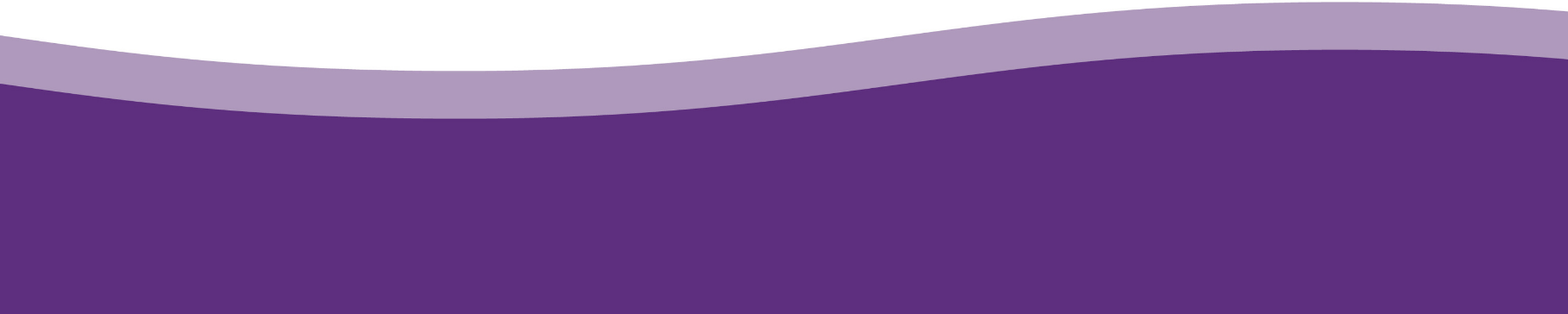 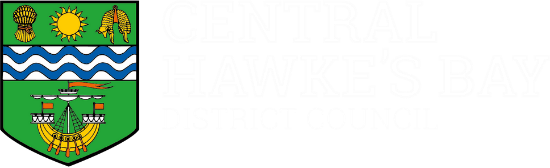 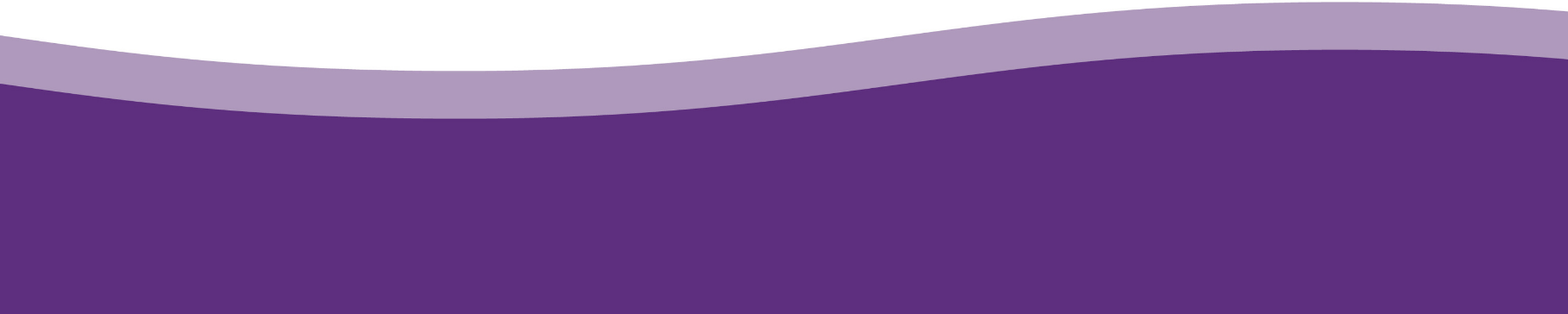 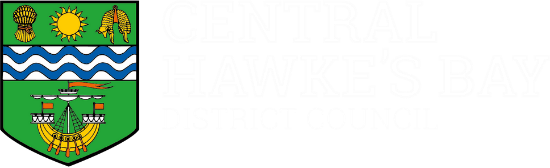 Criteria the Trustees will use when considering your application: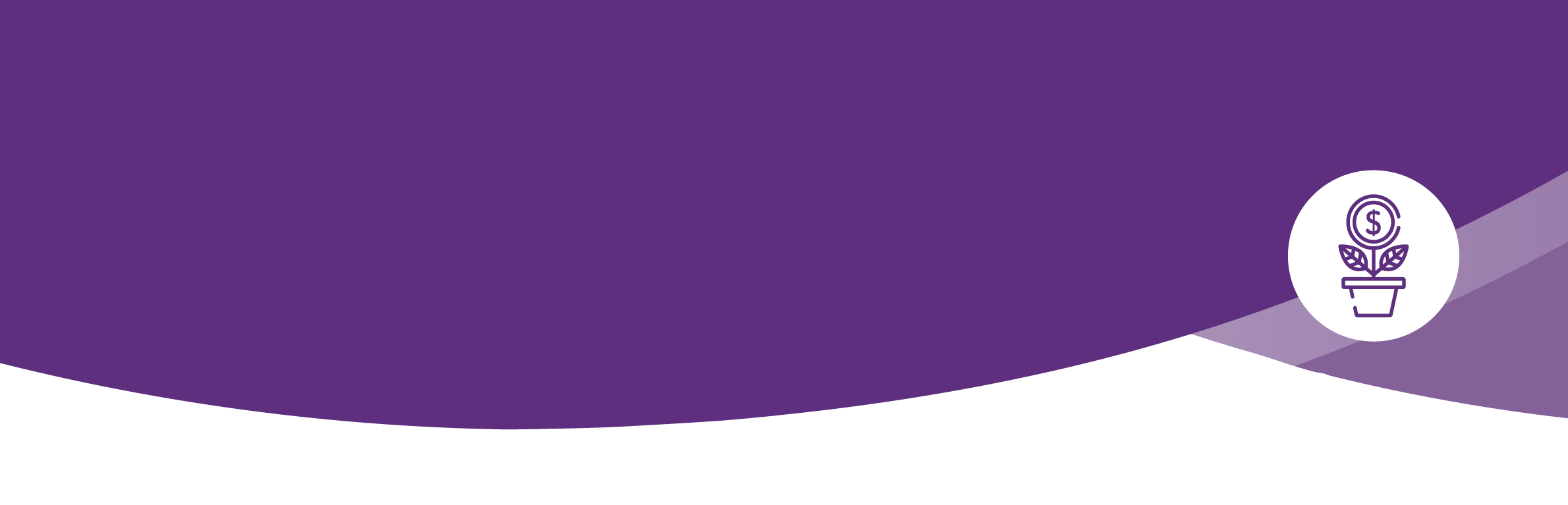 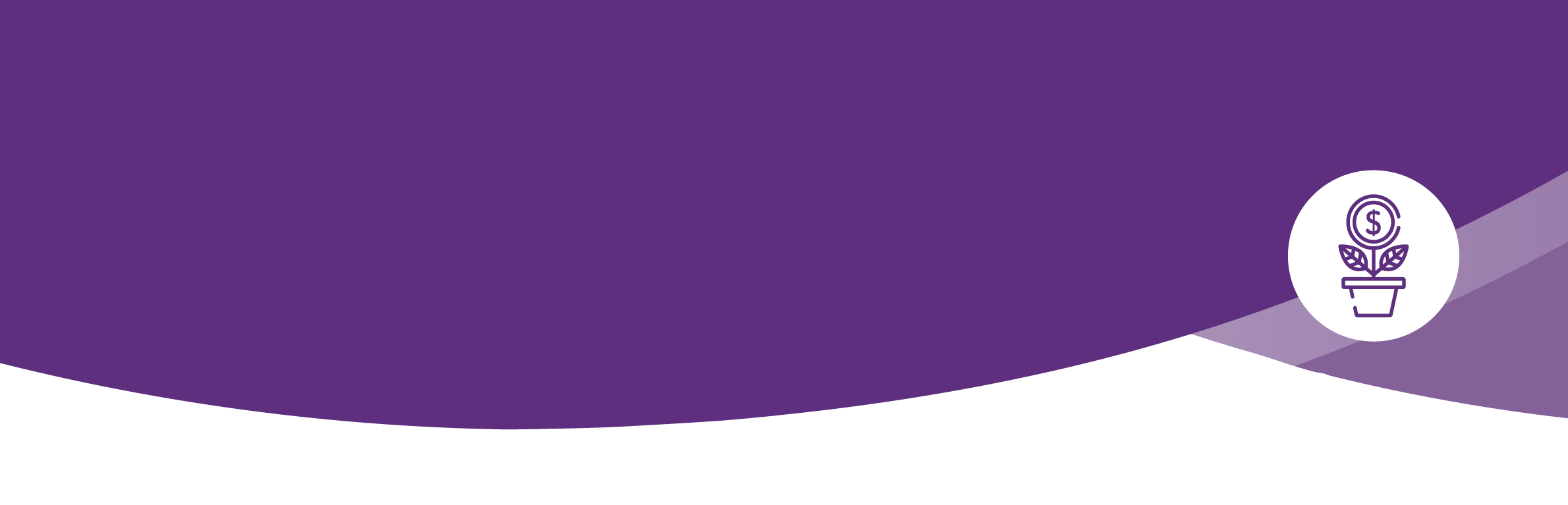 You must live in Central Hawke’s Bay.You must be intending to attend, or actually attending a course of tertiary education in New Zealand.They will consider how much you will suffer financial hardship by attending the course.You should be capable of improving your future educational prospects by attendance at the course.Preference will be given to people who have not received funds from the Trust before, except in cases of extreme financial hardship.That excepting special circumstances, preference will be given to applicants who will be attending their first year of tertiary education.It is important that all sections of the application form are completed.This scholarship is to the value of up to $1000.Once you have completed the form, please return it (with attachments) by 
Friday, 3 November 2023 via email to Governance@chbdc.govt.nz or drop it into the Council building.Applications close at 12.00pm on Friday, 
3 November 2023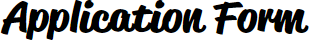 PERSONAL DETAILSNAME:		ADDRESS:	(Home)	(Postal - if different from above)	HOME PHONE: 	 MOBILE: 	AGE NEXT BIRTHDAY:	EMAIL ADDRESS: 	PROPOSED TERTIARY COURSEPlease advise which Tertiary Course you will be taking and the Institution you will be attending next year.EDUCATIONPRIMARY SCHOOL(S) ATTENDED: 	SECONDARY SCHOOL(S) ATTENDED: 	CURRENT YEAR LEVEL/OCCUPATION: 	NCEA -LEVEL 1 (Please circle totals where Endorsements have been gained)LEVEL 2 (Please circle totals where Endorsements have been gained)LEVEL 3 (Please circle totals where Endorsements have been gained)Please attach RECORD OF LEARNING/NCEA RESULTS SUMMARY from NZQA to reflect the information provided above.OTHER EDUCATIONAL QUALIFICATIONS:List any other qualifications eg, Bursary, Scholarship etc.ACADEMIC, CULTURAL AND SPORT ACHIEVEMENTS:List below any other academic, cultural, sport, or outside school achievements.WORK EXPERIENCE:AIMS AND GOALS:Please write in your own words what your aims and goals are once you have completed your Tertiary education. (Continue on a separate sheet if necessary)GENERAL:Are there any other circumstances which you wish the Trustees to take into account when they consider your application?BUDGET OF INCOME AND EXPENDITURE:Please estimate your approximate income and expenditure for your next year of study, including your course and living expenses etc. Please do not include a student loan in your income.Please state whether you are eligible for a Student Allowance: YES	NOI declare that the information supplied here is correct to the best of my knowledge.Signed:		 Date:		SubjectNo. of Achieved CreditsNo. of Merit CreditsNo. of Excellence CreditsTotal Credits GainedOVERALL TOTAL CREDITSSubjectNo. ofAchieved CreditsNo. of Merit CreditsNo. ofExcellence CreditsTotal Credits GainedOVERALL TOTAL CREDITSSubjectNo. ofAchieved CreditsNo. of Merit CreditsNo. ofExcellence CreditsTotal Credits GainedOVERALL TOTAL CREDITSPROJECTED INCOMEEXPENDITURESAVINGS ACCUMULATEDTOTAL: 	TOTAL: 	